Assignment of biostatisticsID      : 14013  Name: Naeem rhman Q1:Question No 1:Dear Students, make a group of 20 sample each I, II, III, and IV. Generate your date for each group by yourself and find out which group is better than the other and draw a chart for their consistency. (Note: Data of each and every student will be different from others, No copy paste will be encouraged at any cause.)Ans: according to question we selected the data from AHS department of inu students which carry marks in biostatistics paper, mention below.Class no 1: 50	52	54	56	57	58	59	60	62	6385	86	87	88	90	92	94	96	98	98	Class no 2:70	72	74	76	78	78	78	78	80	8075	75	75	75	82	84	86	88	88	90Class no 3:50	54	56	60	65	68	70	70	70	7080	82	88	90	92	94	95	98	99	99Class no 4:55	55	55	60	60	60	75	75	75	7080	80	85	85	85	90	90	95	95	98Comparison between 1st tow groups:                                                                 In 1st group have no consistency in their samples somewhat flow is available in data but there is no continuity and highly randomize in the comparison of second group. the second group is well organized with 1st group but not in all in some limit having flow, continuity consistency are available but randomness is completely absent.Comparison in last 2 group:                                           The group number 4 is more consistence and flow. no randomness then others and it will highly organize and the 3rd group less randomize then other and having consistency.Consistency chart :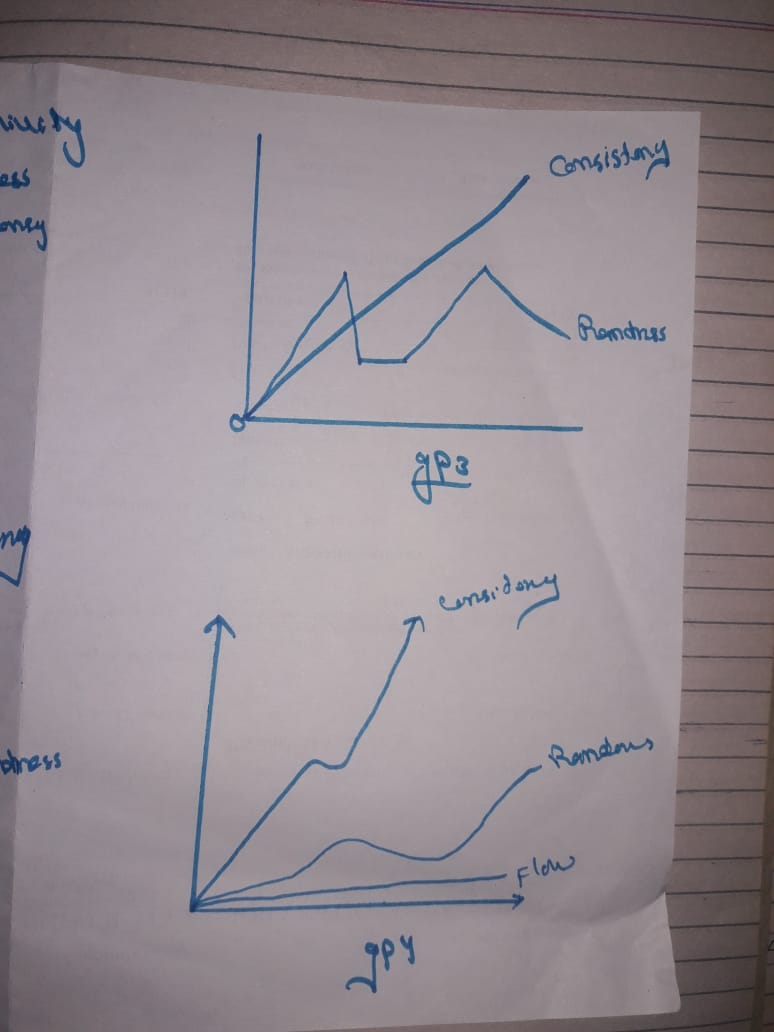 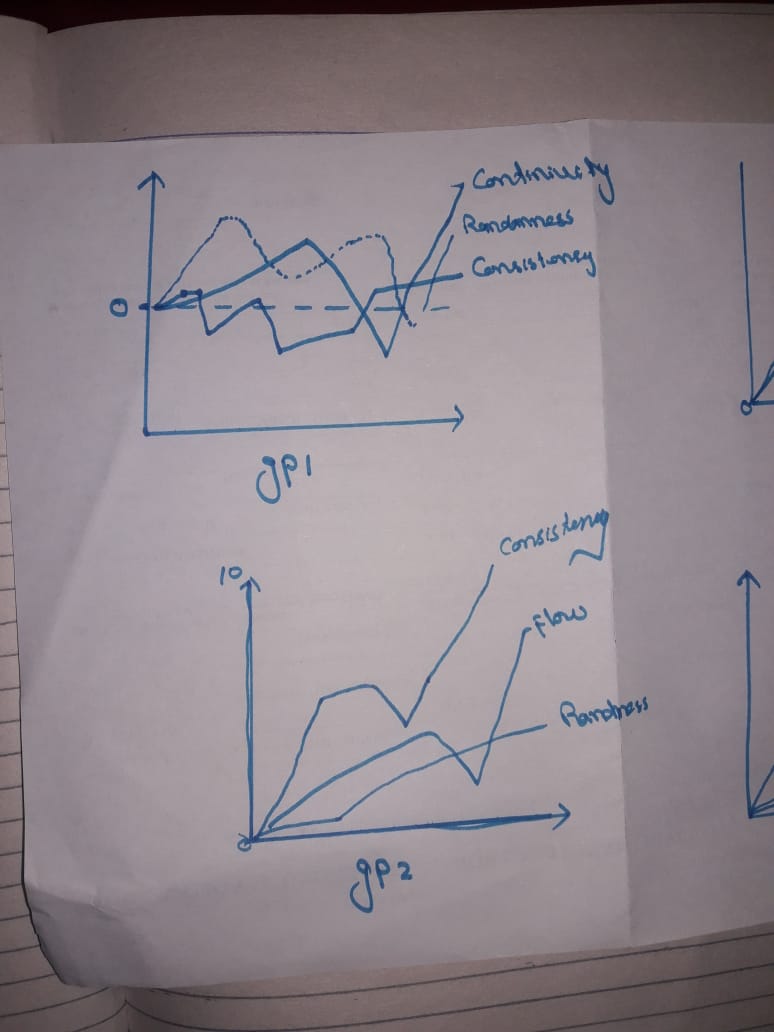 